BIODATA MAHASISWA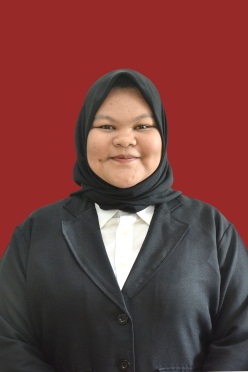 IDENTITAS DIRINama				: Tricya Hartanti Putri SK SitorusNPM				: 181434106Tempat/T.Lahir		: Tanjung Balai,  24 Maret 2000Jenis Kelamin			: PerempuanAgama				: IslamStatus				: Belum MenikahPekerjaan			: MahasiswaAnak Ke			: 3 Dari 3 BersaudaraAlamat				: Dusun Selamat 45, Sei Jawi-jawi, Kec. Panai hulu No.Telp/Hp			: 082370952368Dosen Pembimbing		: Umar Darwis, S.E, M.PdJudul Skripsi	 :	Meningkatkan Aktivitas Belajar Siswa Melalui Model Problem Based Learning Pada Mata Pelajaran Matematika Kelas IV SD Negeri 17 Panai Hulu Indeks Kumulatif		: 3.39II.PENDIDIKAN	SD				: SD Negeri 17 Panai Hulu	SMP			: SMP Negeri 3 Panai Hulu	SMA			: SMA Negeri 1 Kualuh Hilir III.ORANG TUA	Nama Ayah			: Alm. Safi’i K. Sitorus	Pekerjaan			: Wiraswasta	Nama Ibu			: Nurgayah 	Pekerjaan			: Ibu Rumah Tangga	Alamat	: Dusun Selamat 45, Sei Jawi-Jawi, Kec. Panai HuluMedan, 16 Oktober 2023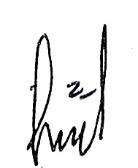 Tricya Hartanti Putri SK Sitorus